11.01.2021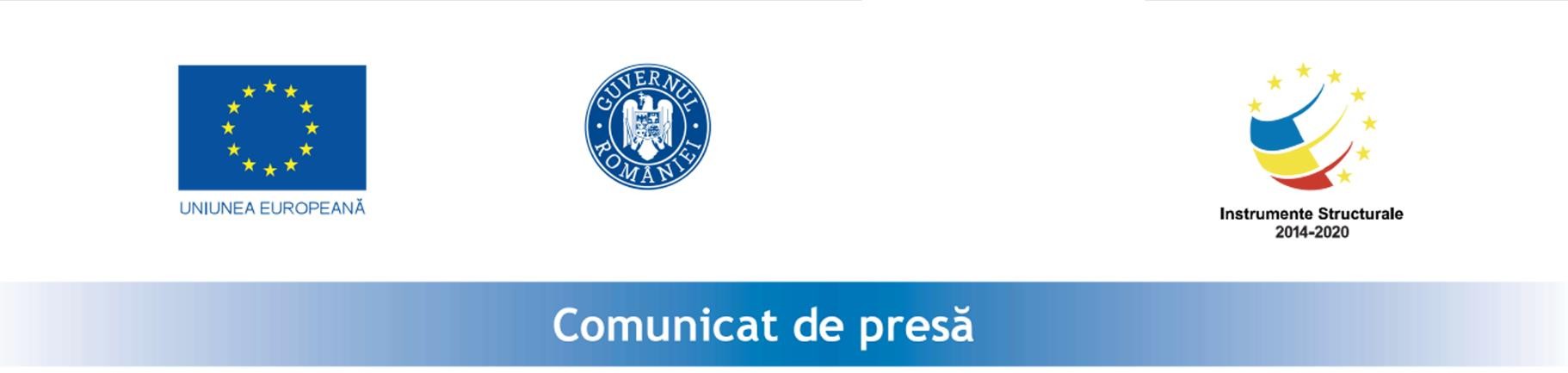 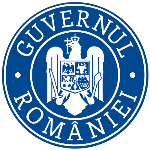 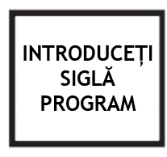 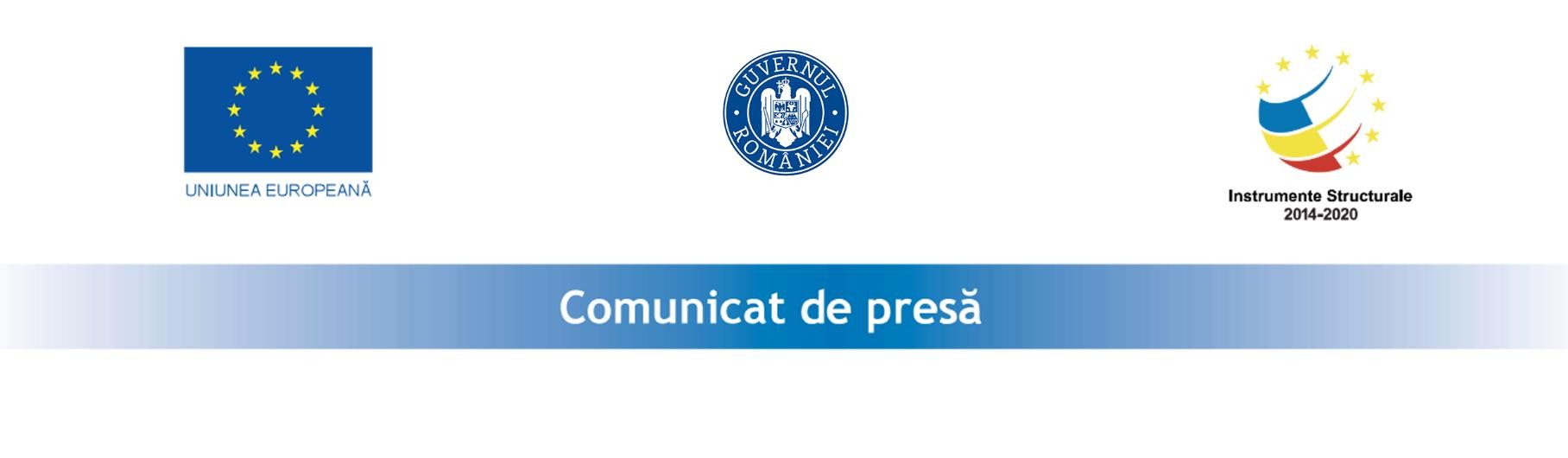 Incepere proiect in cadrul Măsurii “Granturi pentru capital delucru acordate IMM-urilor”RUSOIL S.R.L. anunta lansarea proiectul cu titlul ” Granturi pentru capital de lucru acordate beneficiarilor IMM-uri cu activitate economică în unul din domeniile de activitate prevăzute în anexa nr. 2” proiect nr. RUE M2-3005 înscris în cadrul Măsurii ”Granturi pentru capital de lucru”, instituită prin OUG nr. 130/2020.Proiectul se derulează pe o perioada de maxim 12 luni, începând cu data semnării contractului de finanțare cu Ministerul Economiei, Energiei si Mediului de Afaceri/ AIMMAIPE , respectiv 11.01.2021.Obiectivul proiectului îl reprezintă sprijinirea activitatii societatii RUSOIL S.R.L.Proiectul are printre principalele rezultate, următoarele:menținerea activității pe o perioada de minim 6 luni,menținerea/suplimentarea numărului locurilor de munca față de data depunerii cererii, pe o perioadă de minimum 6 luni, la data acordării granturilor.Valoarea proiectului este de 834.813,75 lei (valoarea totala) din care : 725.925,00 lei grant si 108.888,75 lei cofinanțare.Proiect cofinanțat din Fondul European de Dezvoltare Regionala prin ProgramulOperațional Competitivitate 2014-2020.Website:Persoană de contact:RUSU CRISTIAN-	; Email: rusoil@gmail.comTelefon: 0723.274.891 ; Fax: 0249.437.111RUSOIL SRL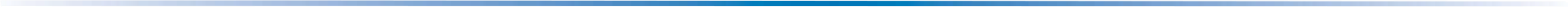 